Հայտարարություն   09.11.2021թ. ժամը 14:00 ՀՀ Արարատի մարզի Մխչյան համայնքի ղեկավարի կողմից Մխչյանի համայնքապետարանում(հասցե՝ Սունդուկյան 2) դասական աճուրդի եղանակով անցկացվելու է համայնքային սեփականություն հանդիսացող, 03-059-0234-0015 ծածկագրի գյուղատնտեսական նպատակային նշանակության այլ հողատեսքի(հողի կարգը՝ 4-րդ կարգ) 0,46 հա հողամասի աճուրդ-վաճառք:   Հողամասի մեկնարկային գինը սահմանված է  1500000(մեկ միլիոն հինգ հարյուր հազար) ՀՀ դրամ:    Հողամասը մոտ է հաղորդակցության ուղիներին:   Հողամասի նկատմամբ սահմանափակումներ(ներառյալ սերվիտուտ) առկա չեն:   Աճուրդին մասնակցելու համար անհրաժեշտ է ներկայացնել. ա)հայտ, բ)մասնակցության համար սահմանված չափով անդորրագիր, գ)անձնագիր:    Աճուրդի մասնակիցներն աճուրդի անցկացման օրը մուծում են նախավճար` տվյալ հողամասի մեկնարկային գնի 50 տոկոսի չափով՝ 750000 ՀՀ դրամ՝ կանխիկ կարգով:    Վաճառվելիք լոտին մասնակիցները կարող են ծանոթանալ մինչև աճուրդի անցկացման նախորդ օրը՝ յուրաքանչյուր երեքշաբթի, չորեքշաբթի և ուրբաթ օրերին՝ ժամը 10:00-17:00:   Աճուրդի հաղթող է ճանաչվում ամենաբարձր գին առաջարկած մասնակիցը:       Աճուրդի կանոնակարգին ծանոթանալու համար դիմել Մխչյանի համայնքապետարան: Կանոնակարգի պատճենները տրամադրվում են պատճենահանման համար կատարված ծախսերի դիմաց վճարելուց հետո:   Աճուրդի քայլի չափ է սահմանված 75000 ՀՀ դրամ: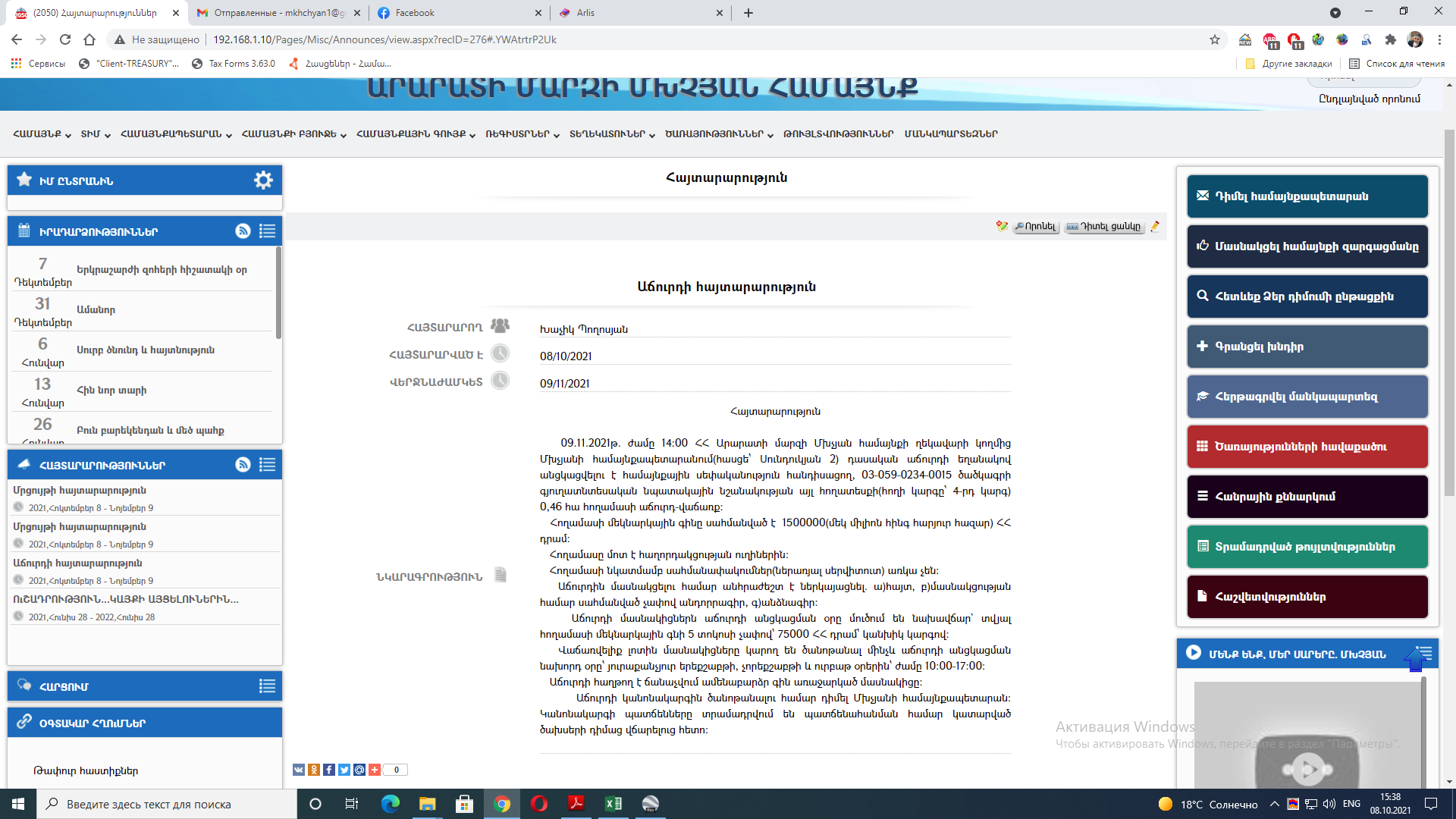 